II ЭТАП КУБКА РОССИИ ПО ЛЫЖЕРОЛЛЕРАМКЛАССИФИКАЦИЯ СОРЕВНОВАНИЙКубок России по лыжероллерам является личным соревнованием, рейтинговым и проводится с целью: - популяризация и пропаганда лыжероллерного спорта в регионах России, как одного из средств укрепления здоровья, воспитания подрастающего поколения;- обмен опытом между спортсменами, тренерами и.т.д.;- повышение спортивного мастерства, выявление перспективных способных спортсменов, для пополнения спортивных сборных команд России;- определение сильнейших лыжероллистов России;- отбор и формирование сборной команды России для участия в этапах кубка Мира, Чемпионате Мира.II.   МЕСТО И СРОКИ ПРОВЕДЕНИЯ СОРЕВНОВАНИЙМесто проведения: г.о. Серпухов, Московская областьIII. ОРГАНИЗАТОРЫ СОРЕВНОВАНИЙОбщее руководство подготовкой и проведением мероприятия осуществляют:Федерация лыжных гонок России;Комитет Федерации лыжных гонок России по лыжероллерам;Управление физической культуры и спорта Администрации г.о. Серпухов;Непосредственная организация и проведение мероприятия возлагается на    АНО «АРТА-СПОРТ» и главную судейскою коллегию: Главный судья: Артамонова И.А. (г. Москва);Главный секретарь: Позолотина Т.Н. (г. Москва);Технический делегат: Жестков П.А. (г.о. Серпухов).IV. ТРЕБОВАНИЯ К УЧАСТНИКАМ И УСЛОВИЯ ДОПУСКАК участию в соревнованиях допускаются спортсмены (мужчины, женщины, юниоры, юниорки, а также спортсмены не моложе 16 лет, имеющие RUS код и сертификат РУСАДА) имеющие уровень подготовки не ниже I разряда, допуск врача к участию в соревнованиях и договор медицинского страхования от несчастных случаев.Возрастные группы участников спортивного мероприятия:юниоры и юниорки 2000-2003 г.р.;мужчины и женщины 1999 и старше;спортсмены 2004 г.р. допускаются до старта ТОЛЬКО в квалификации спринта (15.06.19)Количественный состав участников неограничен, 1 тренер, 1 представитель.На соревнованиях обязательно наличие защитного шлема и очков.V. ПРОГРАММА СОРЕВНОВАНИЙ15 июня, суббота – Спринт 200 м., свободный стиль07.30 – 09.00        Заседание ГСК, работа комиссии по допуску участников, совещание представителей состоится по адресу: город Серпухов, Парк Культуры и отдыха имени Олега Степанова.09.00			Выдача стартовых номеров.09.00 – 09.45	Официальная тренировка. 09.45	– 10.05	Парад – торжественное открытие соревнований.                         10.15			Спринт 200 м., свободный стиль, квалификация.			(юниорки, женщины, юниоры, мужчины)10.45			Совещание представителей.11.15			Финальные забеги.(юниорки, женщины, юниоры, мужчины),13.00			Церемония награждения.13.30			Совещание представителей, подведение итогов.16 июня, воскресенье – Масс-старт, свободный стиль08.30			Выдача стартовых номеров.09.00 – 09.45	            Официальная тренировка.	Масс-старт, свободный стиль          10.00                            юниорки – 14 км;10.45			женщины – 14 км;11.30			юниоры – 14 км;12.15			мужчины – 21 км.14.00			Церемония награждения, закрытие соревнований.VI. УСЛОВИЯ ПОДВЕДЕНИЯ ИТОГОВУчастники соревнования, показавшие лучший результат (1-3 места) являются победителями и призерами соревнований.VII. НАГРАЖДЕНИЕПобедители и призёры награждаются дипломами, медалями и кубками соответствующих степеней.VIII. УСЛОВИЯ ФИНАНСИРОВАНИЯРасходы по проведению соревнований:- оплата работы судейского и медицинского персонала, работы по организации и проведению мероприятия, приобретение наградной атрибутики (дипломы, медали, кубки), приобретение оборудования для проведения мероприятия, осуществляется за счет средств бюджета г.о. Серпухов (МБУ СШ «Зубренок»);- дополнительное награждение проводится за счет привлеченных средств спонсоров;- проезд, питание и проживание участников соревнований несут командирующие организации.  IX. ОБЕСПЕЧЕНИЕ БЕЗОПАСНОСТИ УЧАСТНИКОВ И ЗРИТЕЛЕЙБезопасность участников Соревнований и зрителей обеспечивает оргкомитет спортивного мероприятия. X. СТРАХОВАНИЕ УЧАСТНИКОВУчастие в соревнованиях осуществляется только при наличии договора (оригинала) о страховании несчастных случаев, жизни и здоровья.   Участники мероприятия, не имеющие договора о страховании, к соревнованиям не допускаются.XI. ПОДАЧА ЗАЯВКОК НА УЧАСТИЕ И ПРОТЕСТОВЗаявки на участие в соревнованиях принимаются по форме на электронный адрес: glo-tanya@yandex.ru до 21 ч 00 мин, 14 июня 2019 года. Заявки на участие в спортивных соревнованиях, подписанные руководителем органа исполнительной власти субъекта РФ в области физической культуры и спорта, представляются в комиссию по допуску в день приезда согласно правил соревнований. Заявка должна содержать RUS код, фамилию, имя, день, месяц, год рождения, принадлежность участника к субъекту РФ, персональный̆ допуск врача и печать медицинского учреждения. К заявке на каждого спортсмена прилагается договор о страховании от несчастных случаев, жизни и здоровья (оригинал). Протесты принимаются ГСК в течении 20 минут после окончания забегов.Справки по телефонам: 8-916-636-37-10 Ирина; 8-916-730-86-20 Татьяна, artasport@yandex.ru XII. РАЗМЕЩЕНИЕОтель «Золотой павлин»:г. Серпухов, ул. Калужская, дом 105Тел: +7(916)093-0-888http://zolotoypavlin.ru/  Отель «Русо туристо»:г. Серпухов, ул. Садовая, дом 13БТел: 8(926)559-30-44https://mini-gostinitsa-ruso-turisto.ruhotel.su/Гостевой дом «Серпейка»:г. Серпухов, ул. Нижняя Серпейка, дом 13Тел: 8(985)892-50-57http://serphotel.ru/Мини-отель «Уютная»г. Серпухов, ул. Ленинского Комсомола, дом 2БТел: 8(929)606-92-05https://ostrovok.ru/hotel/russia/serpukhov/mid8874418/miniotel_uiutnaia/?q=965824818&guests=2&dateless_form=yes&sid=86a0ff23-fe21-4f9e-b4eb-e7d6468dc058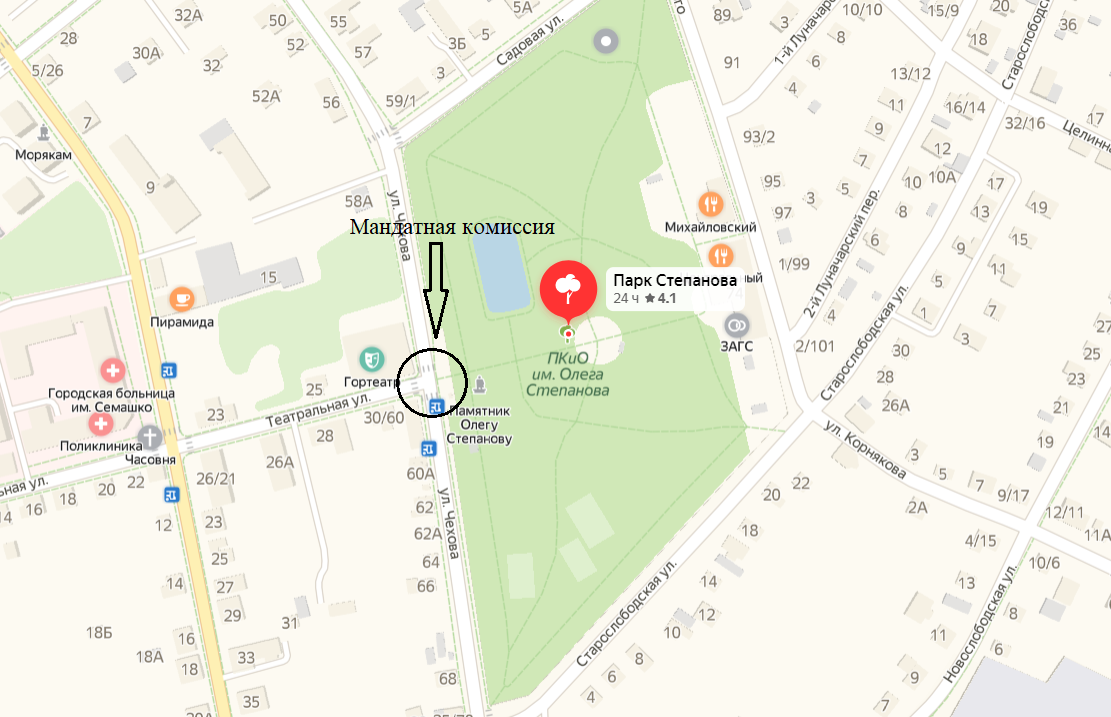 Данное положение является официальным вызовом на соревнования.